工人村社区卫生服务中心对外服务窗口信息公开表工人村社区卫生服务中心对外服务窗口信息公开表工人村社区卫生服务中心对外服务窗口信息公开表工人村社区卫生服务中心对外服务窗口信息公开表工人村社区卫生服务中心对外服务窗口信息公开表工人村社区卫生服务中心对外服务窗口信息公开表工人村社区卫生服务中心对外服务窗口信息公开表工人村社区卫生服务中心对外服务窗口信息公开表工人村社区卫生服务中心对外服务窗口信息公开表单位名称对外服务窗口办公电话对外服务窗口办公电话办公地址办公地址办公地址办公地址对外服务窗口负责人对外服务窗口主要职能铁西区工人村社区卫生服务中心024-82918801024-82918801铁西区强工二街25号1-4门铁西区强工二街25号1-4门铁西区强工二街25号1-4门铁西区强工二街25号1-4门金丽政务公开科主要职能：负责贯彻落实国家、省、市关于政务公开工作的方针政策。负责中心政务公开工作推进、指导、协调、监督。负责中心政务公开工作制度化、标准化、信息化建设，负责协调各科室政务公开工作任务落实。负责依申请公开中心信息工作。负责对涉中心舆情进行监控。承担中心信息公开领导小组办公室的日常工作。负责受理、办理通过邮寄方式向中心反映的诉求信件，并对诉求办理情况进行监督考核。负责院内总值班工作。铁西区工人村社区卫生服务中心024-82918662-822024-82918662-822铁西区强工二街25号1-4门铁西区强工二街25号1-4门铁西区强工二街25号1-4门铁西区强工二街25号1-4门陈爽政务公开信息主要职能：负责对外LED电子屏幕公告栏发布。对外服务窗口工作流程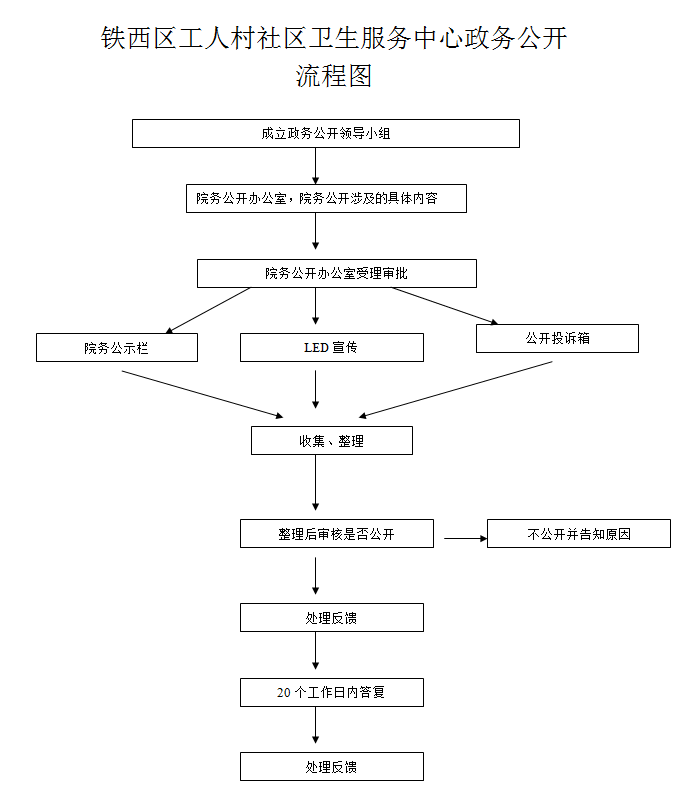 